April 26th May 31st (Championship show)June 28th, July 26th Aug 23rd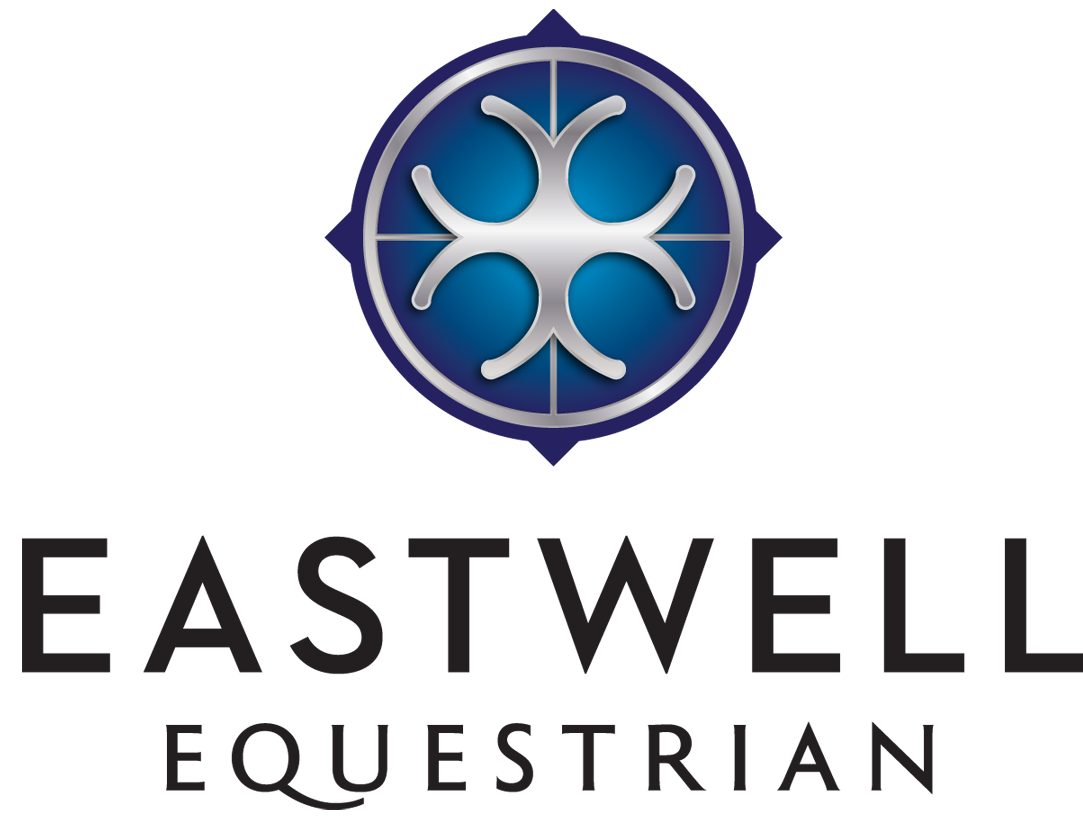 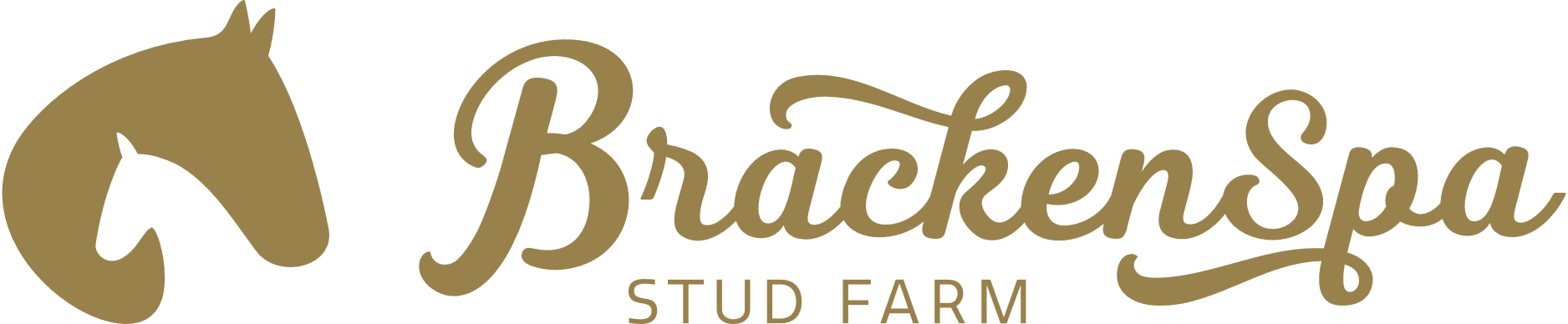 Our Competitions A League will run from 1st  Feb until 31st October. 6 points for 1st, 5 points for 2nd etc. Horse and rider combinations with the most points will win the league trophy at the end of the October show. Separate Trophies for show jumping and dressage levels plus Best overall Junior rider. Any rider 1st or 2nd in dressage or showjumping from August 2019 till April 2020 will go forward to the championship show in May.Sunday 16th Feb2020 Unaffiliated  Dressage and Show JumpingClass 1 Intro AClass 2 Intro B Class 3 Prelim 1Class 4 Prelim 12Class 4a BE 95Class 5 Novice 24Class 6 Novice 30Class 7 PYO E42, E44, M61 BE 107Entries only available via www.equoevents.com. £12 per class. Late  entries £14 a classSunday  1st March 2020 Combined Training, Pure Dressage and all day Clear RoundClass 1Into A & 40cmClass 2 Intro CClass 3 Intro C & 50cmClass 4 Prelim 7 & 60cmClass 5 Prelim 14Class 7 BE95 & 80cmClass 8 Novice 27Class 9 BE107 & 90cmClass 10 PYO E42, E44, M63 Class Entries only available via www.equoevents.com. Clear round payable on the day.Sunday 5th April Showing Show and Pure DressageIn HandBest Turned OutMountain and MorelandColoured mare or geldingBest  Show/Working hunter typeBest veteran horse or ponyRidden ClassesBest lead rein show ponyBest family horse/pony,Best show/working hunter pony (no jumping)Best show/ working hunter horse (no Jumping)Coloured Class (horse or pony)Best lead rein rider 8 years and underBest first ridden (walk trot show only off lead rein) 10 years and under.Best Rider13 years and underBest open rider. Fun ShowingBest young handler (No fancy dress needed)Prettiest mareHandsomest geldingBest mane or tailFancy dress